Safeguarding in our Parish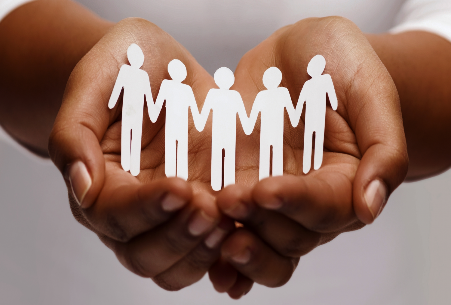 Our Parish Safeguarding Officer isDiocesan Safeguarding Teamsafeguarding@cofeguildford.org.uk, Tel. 01483 790379Normal working hours: Monday – Friday 9am-5pmSafe Spaces, an independent service supporting survivors of church-related abuse. Telephone: 0300 303 1056 (answerphone available outside of opening times) Email safespaces@victimsupport.org.uk WebChat via the Safe Spaces websiteFor all emergencies call 999Kingston and Richmond Safeguarding Children’s Partnership (KRSCP)Single Point of Access	        020 8547 5008 (Office hours)020 8770 5000 (Out of hours)Kingston Adult Safeguarding	          020 8547 5005 (Out of hours)Domestic AbuseKingston DV Hub	020 8547 604624hr National Domestic Abuse Helpline	0808 2000 247DeafHope (BSL) text:	07970 350366Childline	0800 1111National Society for the Prevention of Cruelty to ChildrenNSPCC	0808 800 5000 or help@nspcc.org.ukNSPCC Sign Video link	nspcc.org.uk/about-us/contact-usSamaritans	116123 or jo@samaritans.orgModern Day Slavery Helpline	0800 0121700Mental Health Crisis Helpline	0300 5000 101Open 5.00pm - 9.00am Monday to Friday24 hours cover at weekends inc Bank Holidays in East Sussex, Brighton and HoveStop it Now!	0808 1000 900 www.stopitnow.org.uk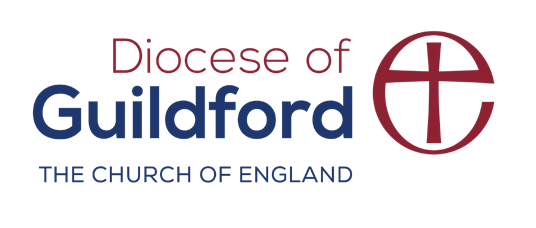 cofeguildford.org.uk/safeguarding